Annex N1 Technical RequirementsProduct NameLIME SpecificationsRichness:                                                                                         100,00            %CaO Specific mass:                                                                                   0,90              kg/lAcceptable Specifications option 1 – preferable option: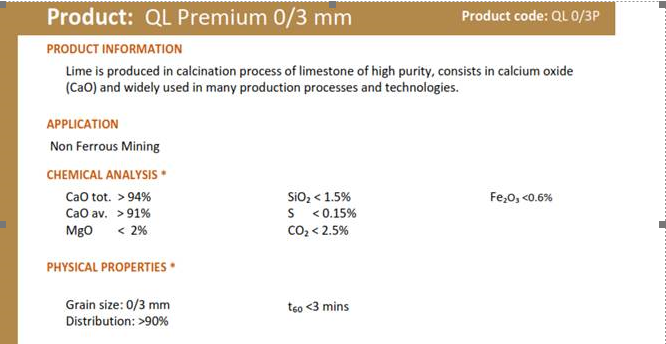 We would like to have the 1st quality productHigh CaO values.Its particule size  should preferably be more like a 0 to 1 mm than a 0 to 3 mmAcceptable Specifications option 2:DescriptionChemical name: calcium oxideChemical formula: CaOCondition: Fine particle powderAtomic Mass: 56.08Known as: Lime - slaked and unslakedName in accordance with UNE-EN 459:	CL 90-QPhysical characteristicsA single-component substance, calcium oxide, ერთკომპონენტიანი ნივთიერება, კალციუმის ოქსიდი, which contains a small percentage of SiO2, Al2O3, Fe2O3, MgO and CaCO3; It is a raw material of natural limestone. The natural product is obtained by calcination at 1200 ºC, approximately CaCO3.Technical data				marginal volumeCO2 					1 % 		≤ 3Total CaO				97 % 		≥ 93Reaction with water 60ºC 		4:00 		min ≤ 10SiO2 					0.2 % 		≤ 0.7 Al2O3 					0.2 % 		≤ 0.3 Fe2O3					0.15 % 		≤ 0.3 Mg					O 1 % 		≤ 1.2	Combined H2O				0.1 % 		≤ 0.3S 					0.5 %		≤ 0.6	Granulometry:Sieving Method 5 mm 		0 %Sieving Method 2 mm 		<12 %USAGEThe product is used in agricultural, industrial, environment-related activities and livestock farming. For environmental pH and water hardness regulation, remineralization, metal removal, treatment plant and general drinking, industrial or sewage/waste water treatment. For gas treatment of waste fuel and thermal power stations. For soil sabilization, for preparation of construction slurry.Lime is used for various purposes: neutralizing, melting, caustic, scouring, drying, absorbing, disinfecting, waterproofing and of course as a raw material.RegulationsChemical Abstracts Service Registry Number 1305-78-8 European Invertory of Chemical Substances 215-138-9Special requirements for shipment - CompulsoryDelivery should be done Bulk in a specialized tanker (Silo truck incl. hydraulic discharge) from which the lime can be fed directly to SILOSilo loading pressure is 1bar max.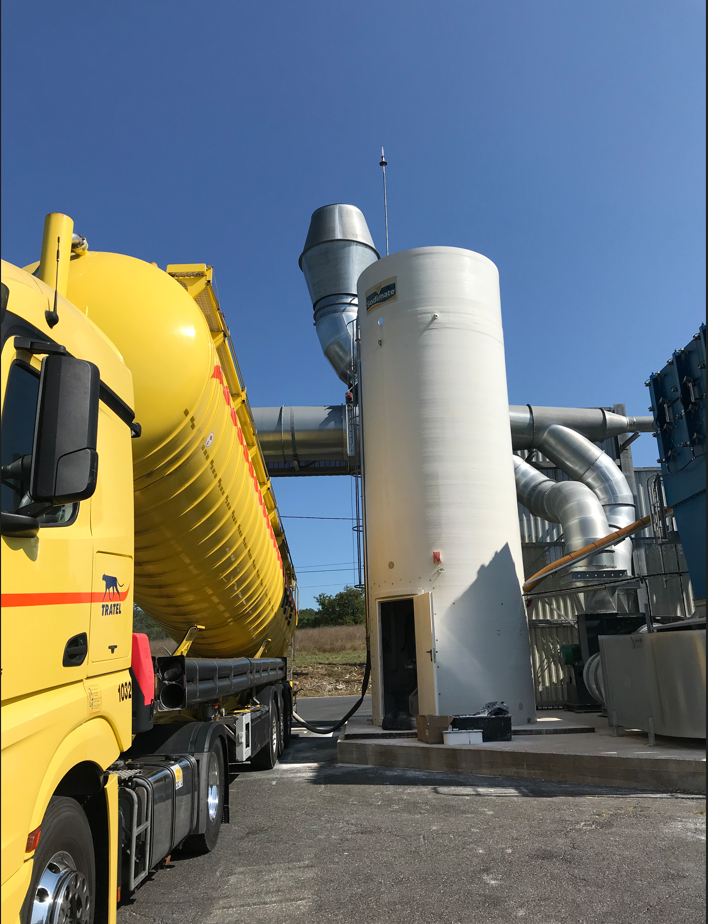 SILOTRUCK should by all means have all the necessary devices (pumps or air impeller) to charge our SILO.Connection to SILO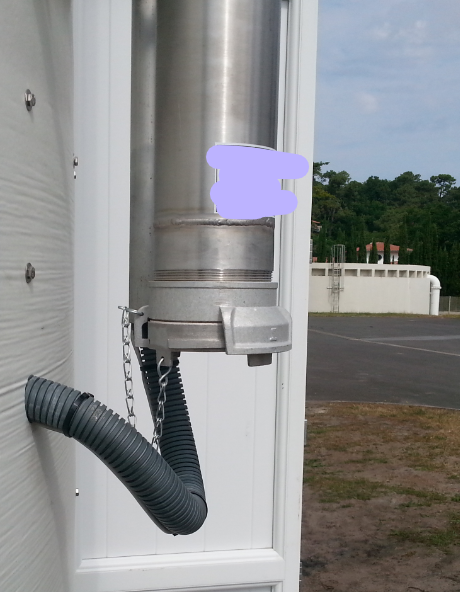 Dimensions of the flange needed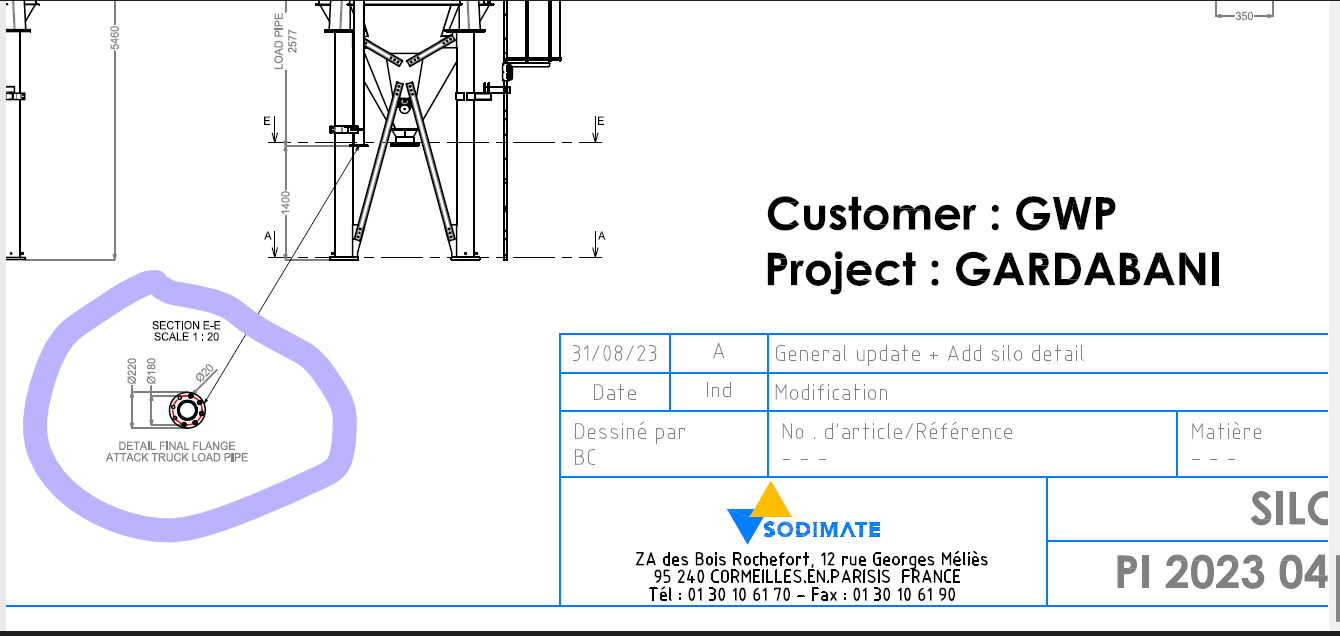 Example video for SILOBUS discharging process –please download:https://we.tl/t-Okzm8UyPmS Appearancewhite color, dry, odorless, strong hygroscopic natureCrystal structurecubicPH12.4 saturated solution at 25ºCDensity940 gr/lBoiling temp.2.850 ºCCooling temp.2.600 ºCWeight3,34 kg/l 20 ºCSolubility H2Osoluble in acid, glycerin and sucrose solutionsReaction with acidformation of calcium salts by exothermic reactionReaction with watercalcium hydroxide is produced during the reactionUNE-EN 459 - part 1, 2, 3Limestone for constructionUNE 80502:2003Application of slaked or hydrated lime for soil improvement/stabilizationUNE 80503:2001Use of calcium hydroxide in asphalt mixturesUNE-EN-12518In chemical products used for the treatment of water for human consumption - limestoneUNE-EN-12485In chemical products used for the treatment of water for human consumption - calcium carbonate, limestone, semi-calcined dolomite